Памятка по формированию реестра приказов  Шаг 1.Открыть раздел «Документы и файлы». В разделе «Отчеты» нажать на ссылку «Реестр приказов на регистрацию».В выпадающем меню выбрать пункт «Настройки».В выпадающем меню выбрать пункт «Изменить форму».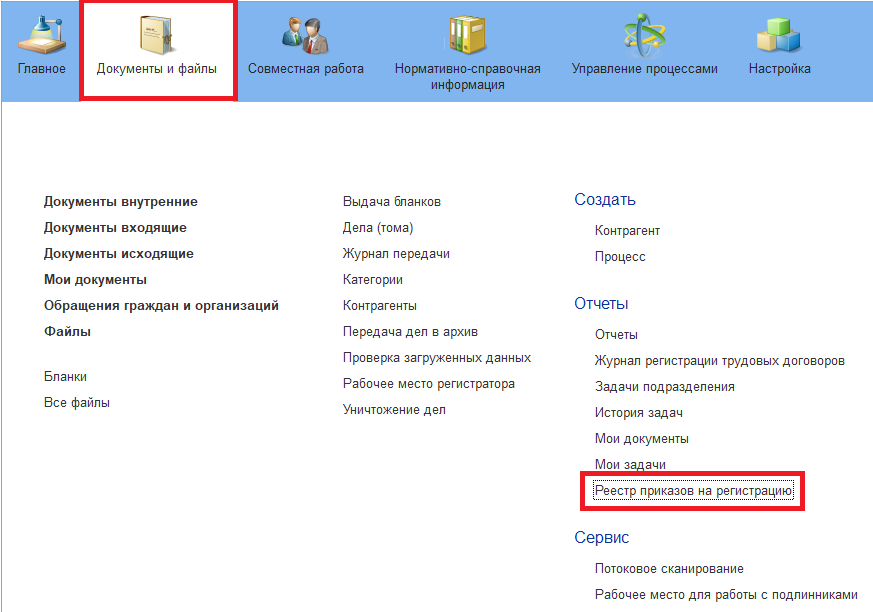 Шаг 2.В открывшемся окне выбрать период подписания (при необходимости) и подписывающее лицо. Нажать кнопку «Сформировать»Нажать кнопку «Печать результата отчёта». Обращаем Ваше внимание, что в отчете отображаются приказы в состоянии «подписан, на регистрации».  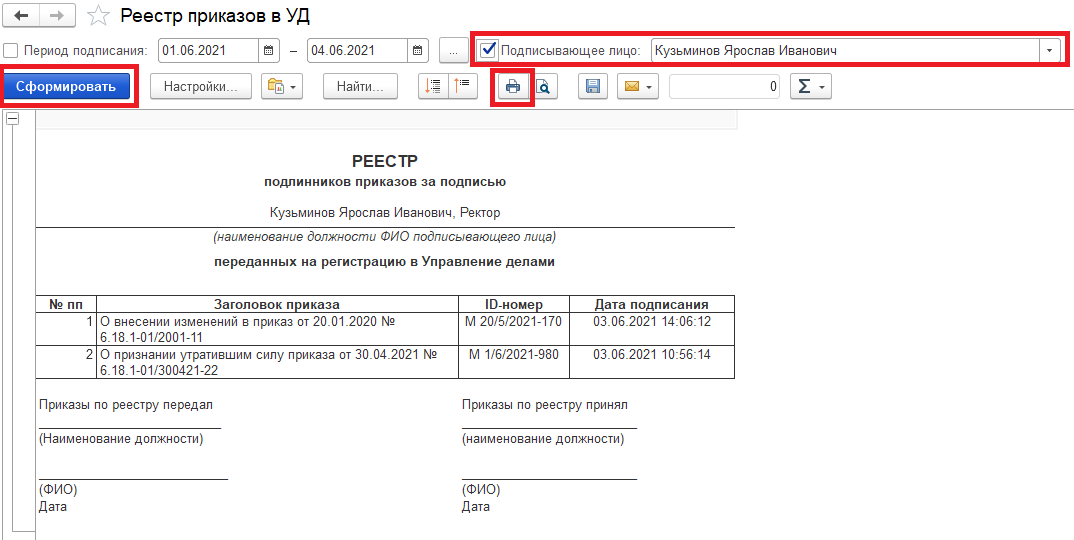 